HOTEL CASA MOLLE, Golf y aire librePrograma terrestre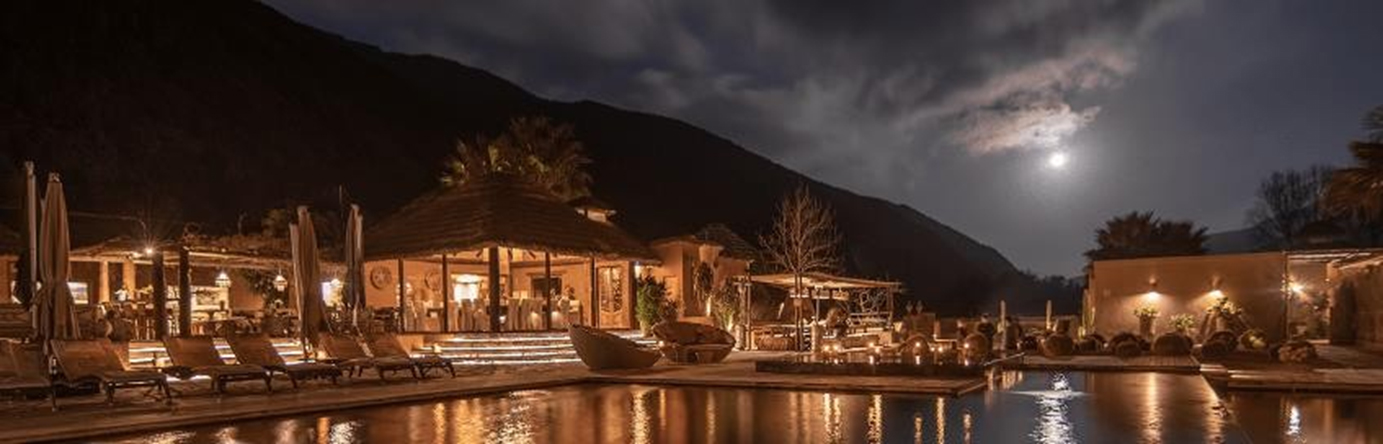 PROGRAMA INCLUYE:2 noches de alojamiento en habitación estándar o Deluxe super King con terrazaTodas las comidas incluidas (desayuno, snacks, almuerzo y cena)Bar abierto (selección de vinos chilenos regionales, licores, aguas, bebidas y jugos)Wifi ruralActividades incluidas: trecking, senderismo, yoga, observación de las estrellasActividades con libre acceso: kayak en la laguna, cancha de golf de 9 hoyos de uso exclusivo para los huéspedes del hotel, cancha de boccia, recorridos en bicicleta, 2 piscinas al aire libre, piscina temperada del spa, Sauna seco y sala de ejercicios.Importante: siempre mínimo 2 noches y fines de semana largo mínimo 3 noches.CANCELACIONES Y/O CAMBIOSCon más de 16 días antes de la llegada SIN PENALIDADDesde 15 y 0 días antes de la fecha de llegada 100% penalidadLas reservas permiten 1 cambio de fecha sin penalidad cuando se solicita con más de 14 días antes de la llegada.CONDICIONES GENERALESHorario check in 16:00 – check out 12:00Actividades sujetas a condiciones climáticas y agenda semanal definida por el hotel.Incluye gastronomía de excelencia y personalizada, considera restricciones alimentarias. Desayuno, hora del té, almuerzo, cena y bar abierto en HORARIOS DEFINIDOS.Black out: vacaciones de invierno, Fiestas Patrias y fines de semana largos(no incluye pasaje aéreo Santiago-La Serena-Santiago ni traslados)No incluido:Traslados IN-OUTVinos PremiumServicio de lavanderíaPropinasMasajes y tratamientos en el SPATarifa por PERSONA X HABITACIÓNTarifa por PERSONA X HABITACIÓNTarifa por PERSONA X HABITACIÓNTarifa por PERSONA X HABITACIÓNTarifa por PERSONA X HABITACIÓNTarifa por PERSONA X HABITACIÓNTarifa por PERSONA X HABITACIÓNDe jueves a Domingo hasta diciembre 2023 y meses de julio, sept., oct, nov. Y dic.PROGRAMA ESPECIAL 2 NOCHESPROGRAMA ESPECIAL 2 NOCHESPROGRAMA ESPECIAL 2 NOCHESPROGRAMA ESPECIAL 2 NOCHESPROGRAMA ESPECIAL 2 NOCHESPROGRAMA ESPECIAL 2 NOCHESDe jueves a Domingo hasta diciembre 2023 y meses de julio, sept., oct, nov. Y dic.Estandar Super KingEstandar Super KingEstandar Super KingDeluxe Super KingDeluxe Super KingDeluxe Super KingDe jueves a Domingo hasta diciembre 2023 y meses de julio, sept., oct, nov. Y dic.SingleDobleCHDSingleDobleCHDDe jueves a Domingo hasta diciembre 2023 y meses de julio, sept., oct, nov. Y dic.$884.400$634.000$ 371.900$ 950.400$677.600$372.000